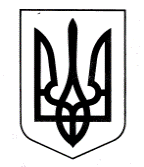 ЗАЗИМСЬКА СІЛЬСЬКА РАДА БРОВАРСЬКОГО РАЙОНУ  КИЇВСЬКОЇ ОБЛАСТІ РІШЕННЯПро надання КП «Рожнівське» погодження на вчинення значного господарського зобов'язанняКеруючись ч. 10 ст. 78, ст. 73-2 Господарського Кодексу України, ст. 26 Закону України «Про місцеве самоврядування в Україні», розглянувши звернення директора КП «Рожнівське» Краєва В. В. від 18.08.2021р. № 64 щодо надання погодження на вчинення значного господарського зобов'язання, враховуючи рекомендації постійної комісії з питань соціально-економічного розвитку, бюджету та фінансів, комунальної власності, реалізації державної регуляторної політики, інвестицій та зовнішньо-економічних зв’язків, Зазимська сільська радаВИРІШИЛА:Надати КП «Рожнівське» погодження на вчинення значного господарського зобов'язання, а саме – укладення договору на постачання природного газу з ТОВ «Газопостачальна компанія «Нафтогаз Трейдинг».Доручити директору КП «Рожнівське» Краєву В. В. підписати договір постачання природного газу з ТОВ «Газопостачальна компанія «Нафтогаз Трейдинг».Контроль за виконанням рішення покласти на постійну комісію з питань соціально-економічного розвитку, бюджету та фінансів, комунальної власності, реалізації державної регуляторної політики, інвестицій та зовнішньо-економічних зв’язків.Сільський голова	Віталій КРУПЕНКОс. Зазим’я30 вересня 2021 року№1969-20-позачергової- VIIІ